TABELA 1 - pontuação DO Curriculum Vitae Na SELEÇÃO DE TUTOR DO PEToBS.: (1) Período a ser avaliado: de 01 de janeiro de 2019 até a data de inscrição no processo de seleção. As páginas dos comprovantes deverão ser numeradas seqüencialmente, de acordo com os itens desta tabela. (2) A divisão desta tabela foi feita apenas para facilitar o preenchimento. As atividades consideradas como ensino, pesquisa e extensão podem se encontrar em qualquer parte da tabela (itens de 1 a 117).ATIVIDADES DE ENSINO: ATIVIDADES DE ORIENTAÇÃO: PRODUÇÃO BIBLIOGRÁFICA E DE DIVULGAÇÃO:produção ARTÍSTICA:PRODUÇÃO TÉCNICA:ATIVIDADES DE PESQUISA: ATIVIDADES DE EXTENSÃO:ATIVIDADES ADMINISTRATIVAS E REPRESENTAÇÕES:OUTRAS ATIVIDADES:PONTUAÇÃO TOTAL: TABELA 2 - PONTUAÇÃO DE REFERÊNCIA DA CARREIRA DE MAGISTÉRIO SUPERIOR  DOCENTES NO REGIME DE DEDICAÇÃO EXCLUSIVA E 40 HORAS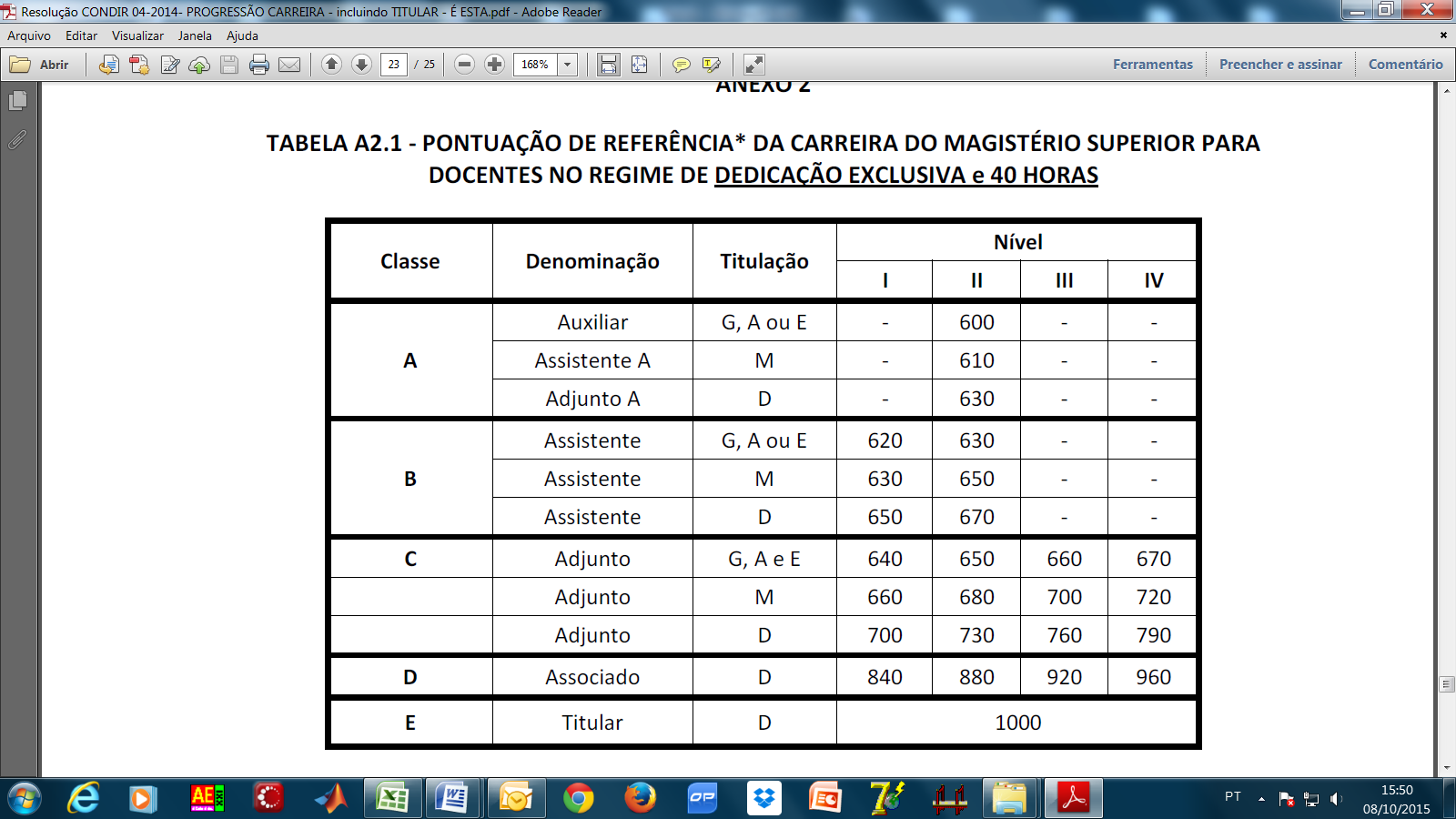 itemdescrição pontuação Pontuação DeclaradaConferência(Comissão)Página do Docum.1Aula teórica ou prática de disciplinas ministradas na modalidade presencial ou a distância, na Educação Básica, na Educação Profissional, em cursos de graduação ou pós-graduação stricto e lato sensu da UFU.Obs.: Para disciplinas ministradas por mais de um docente, a pontuação deverá ser atribuída ao docente de acordo com a carga horária ministrada pelo mesmo.1 pontoPor hora-aula ministradaitemdescrição pontuação Pontuação DeclaradaConferência(Comissão)Página do Docum.2Orientação e/ou supervisão de alunos de graduação e da educação profissional em atividades curriculares de ensino.Ex.: Estágio Supervisionado, Estágio Profissionalizante, Assistência Judiciária, Monografia de Graduação ou Trabalho de Conclusão de Curso de graduação e similares.2 pontos  Por aluno/mês completo de orientação3Orientação de alunos da graduação em projetos de ensino, com ou sem bolsa (PBG, PET, PIBID e similares). 2 pontos  Por aluno/mês completo de orientação4Orientação de alunos da graduação em projetos de pesquisa com ou sem bolsa (PIBIC, PET e similares). 2 pontos  Por aluno/mês completo de orientação5Orientação de alunos da graduação em projetos de extensão com ou sem bolsa (PEIC, PET e similares). 2 pontos  Por aluno/mês completo de orientação6Orientação de Dissertação de Mestrado.3 pontos  Por aluno/mês completo de orientação7Co-orientação de Dissertação de Mestrado.2 pontos  Por aluno/mês completo de orientação8Orientação de Tese de Doutorado / Supervisão de estágio de Pós Doutorado.6 pontos Por aluno ou estagiário/mês completo9Co-orientação de Tese de Doutorado.4 pontos Por aluno/mês completo 10Orientação de graduados em Cursos de Educação profissional ou permanente.2 pontos Por orientação/mês completo11Orientação de Monografia ou Trabalho de Conclusão de Curso em Curso de Especialização.2 pontos Por aluno/mês completo12Orientação de Monitores e Tutores de EAD.1 ponto Por aluno/mês completo13Orientação de projetos de consultoria, projetos técnicos e tutoria das Empresas Juniores da UFU.2 pontosPor mês completo de orientaçãoitemdescrição pontuação Pontuação DeclaradaConferência(Comissão)Página do Docum.14Artigo técnico-científico publicado em periódico indexado. 100 pontosPor trabalho15Publicação de trabalho completo em anais de reunião científica, com corpo de revisores.40 pontosPor trabalho16Publicação de resumo expandido em anais de reunião científica.20 pontosPor trabalho17Publicação de resumo em anais de reunião científica.10 pontosPor trabalho18Publicação de material didático hipermidiático, elaborado para disciplinas ministradas em cursos de Graduação, stricto sensu e lato sensu na modalidade a distância da UFU.20 pontosPor publicação19Publicação de material hipermidiático (texto, áudio e/ou vídeo) sobre divulgação científica em mídias variadas para o público.10 pontosPor publicação20Publicação individual de crítica, textos jornalísticos, prefácio de obras especializadas, espetáculos ou exposições.20 pontosPor publicação21Publicação de resenha em meios de divulgação com corpo editorial.20 pontosPor publicação22Apresentação de trabalho ou mostra documental em reunião científica.10 pontosPor trabalho23Palestras e conferências proferidas, minicursos ministrados, seminários, oficinas, participação em painéis de debate ou mesas redondas no âmbito da Universidade.15 pontosPor tema24Palestras e conferências proferidas, minicursos ministrados, seminários, oficinas, participação em mesas redondas ou em painéis de debate em eventos externos à Universidade.10 pontosPor tema25Premiação ou menção honrosa de trabalhos artísticos, arquitetônicos, científicos, literários em eventos científicos, esportivos e culturais.30 pontosPor premiação/ trabalho ou evento26Publicação de livro didático, paradidático, cultural, técnico ou resultado de pesquisa acadêmica.180 pontosPor publicação27Publicação de capítulo de livro didático, paradidático, cultural, técnico ou resultado de pesquisa acadêmica, desde que não inserido em anais de congressos ou eventos.50 pontosPor publicação28Editoração de livros, de anais de eventos, coleções, periódicos ou dossiês de periódicos.30 pontosPor obra29Tradução de peças teatrais, de óperas encenadas ou livros.70 pontosPor obra30Tradução de capítulo de livros ou artigos em periódicos, com corpo editorial ou equivalente.20 pontosPor capítulo ou artigo31Tradução de documentos oficiais e traduções simultâneas em eventos acadêmicos e científicos.15 pontosPor eventoitemdescrição pontuação Pontuação DeclaradaConferência(Comissão)Página do Docum.32Exposição artística individual de obras artísticas inéditas.150 pontosPor exposição33Exposição artística coletiva de obras artísticas inéditas.60 pontosPor exposição34Ação e/ou projeto artístico ou cultural inédito individual em espaço público ou com trânsito livre de pessoas.30 pontosPor ação35Ação e/ou projeto artístico ou cultural inédito coletivo em espaço público ou com trânsito livre de pessoas.10 pontosPor ação36Peça de arte interativa inédita de autoria individual publicada ou distribuída em meio eletrônico.30 pontosPor peça37Peça de arte interativa inédita de autoria coletiva publicada ou distribuída em meio eletrônico.10 pontosPor peça38Participação integral em recitais, concertos, gravações, coreografias, performances, cenas teatrais, intervenções urbanas e apresentações de música, teatro e dança como: ator, diretor/encenador, bailarino, músico, regente, performer, solista e similares.120 pontosPor apresentação39Participação parcial em recitais, concertos, gravações, coreografias, performances, cenas teatrais, intervenções urbanas e apresentações de música, teatro e dança como: ator, bailarino, músico, regente, performer e similares.40 pontosPor apresentação40Participação como figurinista, cenógrafo, diretor musical, orientador corporal, iluminador, dramaturgo ou produtor em óperas, espetáculos teatrais ou de dança e similares.20 pontosPor participação41Autoria de peças teatrais, roteiros, óperas, concertos, composições musicais, trilha sonora, cenografia, figurino, iluminação e/ou coreografias integrais apresentadas e/ou gravadas.120 pontosPor autoria42Adaptação de peça teatral e/ou ópera encenada e/ou autoria de trabalho na área de comunicação visual publicada.40 pontosPor adaptação ou trabalho43Transcrição e/ou arranjo de obras musicais gravadas ou publicadas.30 pontosPor obra44Restauração de obras artísticas e/ou partituras musicais de comprovado valor histórico.2 pontosPor hora45Maquetes físicas ou digitais.20 pontosPor maqueteitemdescrição pontuação Pontuação DeclaradaConferência(Comissão)Página do Docum.46Membro de Comissão Julgadora ou Comissão Científica de eventos científicos, artísticos, culturais, esportivos ou técnicos.10 pontosPor participação47Membro de banca de qualificação para o exercício profissional.10 pontosPor participação48Membro de Comissão Organizadora de reuniões científicas, artísticas, culturais, técnicas e esportivas.10 pontosPor participação49Parecer ad hoc prestado a editoras, revistas especializadas e órgãos de fomento, comprovado por declaração da instituição solicitante, resguardado o sigilo e demais considerações éticas associadas a pareceres ad hoc.10 pontosPor parecer50Coordenação de Comissão Organizadora de reuniões científicas, artísticas, culturais, técnicas e esportivas, promovidas por Instituições, associações ou sociedades científicas ou artístico-culturais, comprovada por declaração da instituição solicitante.15 pontosPor participação51Diretor-geral ou Editor Chefe de revista científica ou artística.5 pontosPor mês completo52Membro de Conselho ou Corpo Editorial de revista científica, artística ou de Editoras. 2 pontosPor mês completo53Membro titular de banca de defesa de projetos, estágio supervisionado, trabalho de conclusão de curso ou de monografias de graduação.4 pontosPor participação54Membro titular de banca de defesa de Monografia ou Trabalho de Conclusão de Curso de Pós-graduação lato sensu.5 pontosPor participação55Membro titular de banca de exame de qualificação de Mestrado ou Doutorado.10 pontosPor participação56Membro titular de banca de Dissertação de Mestrado.15 pontosPor participação57Membro titular de banca de Tese de Doutorado.20 pontosPor participação58Patente ou cultivar com pedido de registro comprovado (com titularidade ou cotitularidade da UFU).80 pontosPor registro59Patente ou cultivar transferida (com titularidade ou cotitularidade da UFU).150 pontosPor patente60Programa de computador com registro no INPI (com titularidade ou cotitularidade da UFU).80 pontosPor registro61Programa de computador transferido (com titularidade ou cotitularidade da UFU).150 pontosPor registro62Desenho industrial com registro no INPI (com titularidade ou cotitularidade da UFU).80 pontosPor registro63Desenho industrial transferido (com titularidade ou cotitularidade da UFU).150 pontosPor registro64Relatório final de pesquisa ou extensão com financiamento externo ou interno.20 pontosPor relatório65Relatório final de pesquisa ou extensão sem financiamento, com registro na PROPP ou PROEX.10 pontosPor relatórioitemdescrição pontuação Pontuação DeclaradaConferência(Comissão)Página do Docum.66Coordenação de projetos de ensino ou pesquisa com financiamento externo.10 pontosPor mês completo67Coordenação de projetos de ensino ou pesquisa com financiamento interno.5 pontosPor mês completo68Coordenação de projetos de ensino ou pesquisa sem financiamento.3 pontosPor mês completo69Membro de equipe de projetos de ensino ou pesquisa com financiamento externo ou interno.2 pontosPor mês completo70Membro de equipe de projetos de ensino ou pesquisa sem financiamento.1 pontoPor mês completoitemdescrição pontuação Pontuação DeclaradaConferência(Comissão)Página do Docum.71Curso de extensão presencial ou à distância ministrado.1 pontoPor hora-aula72Coordenação de projetos de extensão com financiamento externo.10 pontosPor mês completo73Coordenação de projetos de extensão com financiamento interno.5 pontosPor mês completo74Coordenação de projetos de extensão e/ou ensino sem financiamento.3 pontosPor mês completo75Membro de equipe de projetos de extensão com financiamento externo ou interno.2 pontosPor mês completo76Membro de equipe de projetos de ensino e/ou extensão sem financiamento.1 pontoPor mês completo77Participação em eventos de ensino e/ou extensão abertos à comunidade promovidos por Instituição pública ou privada.0,5 pontoPor evento78Consultoria, assessoria, perícia, diagnóstico ou sindicância realizada.1 pontoPor hora79Elaboração de projetos técnicos institucionais na área de engenharia, arquitetura, urbanismo, design de interiores e comunicação.30 pontosPor projetoitemdescrição pontuação Pontuação DeclaradaConferência(Comissão)Página do Docum.80Reitor e Vice-Reitor.1/730Da pontuação de referência por dia81Pró-Reitor e prefeito de campus.1/1000Da pontuação de referência por dia82Diretor de Unidade,  do Centro de Tecnologia da Informação e Diretor de Pró-Reitoria e prefeitura universitária.1/1000Da pontuação de referência por dia83Coordenador de Residência Uniprofissional e Multiprofissional, de Curso de Graduação ou de Curso de Pós-graduação stricto sensu ou da Educação Profissional, ou do comitê de ética em pesquisa com seres humanos ou animais, ou coordenador da comissão de biossegurança, ou coordenador da CPPD, ou coordenador da COPSIA, ou coordenadores de museus.1/1000Da pontuação de referência por dia84Coordenação de Curso de Pós-graduação lato sensu ou coordenador de extensão que conste no regimento da unidade.1/1200Da pontuação de referência por dia85Coordenação pedagógica ou administrativa de áreas de conhecimento e/ou estruturas de Unidade Especial de Ensino.1/1200Da pontuação de referência por dia86Diretor Executivo das Fundações Universitárias.1/1000Da pontuação de referência por dia87Diretor de Hospital de Clínicas ou de Hospital Veterinário ou de Hospital Odontológico.1/1000Da pontuação de referência por dia88Substituições de docentes em cargos de direção.1/1000Da pontuação do cargo por dia89Diretor de Órgãos Administrativos regulamentados por Resolução do CONSUN ou Centro de Educação a Distância.1/1200Da pontuação de referência por dia de atividade90Assessor com CD, FG1, FG2 ou equivalente.1/1200Da pontuação de referência por diaitemdescrição pontuação Pontuação DeclaradaConferência(Comissão)Página do Docum.91Membro de diretoria de órgãos de classe, de organizações de fomento e de organizações não governamentais de expressão reconhecida, desde que esteja relacionado à sua atividade profissional e cuja participação seja aprovada pelo Conselho da Unidade.4 pontosPor mês completo92Representante oficial da Unidade junto à Biblioteca, em efetivo exercício.1 pontoPor mês completo93Participação como curador de exposições artísticas locais e regionais.10 pontosPor participação94Participação como curador de exposições artísticas nacionais.20 pontosPor participação95Participação como curador de exposições artísticas internacionais.30 pontosPor participação96Participação, em evento de nível local ou regional, como chefe de delegação, membro de comissões técnicas e membro de comissões de avaliações e classificação de equipes esportivas.10 pontosPor participação97Participação, em evento de nível nacional, como chefe de delegação, membro de comissões técnicas e membro de comissões de avaliações e classificação de equipes esportivas.20 pontosPor participação98Participação, em evento de nível internacional, como chefe de delegação, membro de comissões técnicas e membro de comissões de avaliações e classificação de equipes esportivas.30 pontosPor participação99Banca de Concursos Públicos.30 pontosPor participação100Banca de Processos Seletivos.20 pontosPor participação101Banca de Processos Seletivos de alunos para pós-graduação stricto sensu e de alunos transferidos de outras instituições para a UFU.7 pontosPor participação102Coordenação de laboratórios, Núcleos de Pesquisa, da Clínica Psicológica, da Clínica Odontológica, do Setor de Prática Desportiva e do Setor de Oficina Mecânica.2 pontosPor mês completo de coordenação103Coordenação de Estágio Supervisionado, Trabalho de Conclusão de Curso, de atividade prática curricular profissionalizante e/ou Prática de Ensino e Coordenação geral de Internato.10 pontosPor mês completo de coordenação104Tutoria do Programa de Educação Tutorial.20 pontos Por mês completo105Participação nos cursos do Programa de Formação docente da UFU.0,2 pontoPor hora106Coordenador de Projeto de Intercâmbio Internacional.10 pontos Por mês completo de coordenação107Coordenador do CLAA - Comitê Local de Acompanhamento e Avaliação dos Grupos PET da UFU.15 pontosPor mês completo de coordenação108Membro de Comissão ou Comitê Permanente da UFU.10 pontosPor mês completo /comissão109Representante de Unidade Acadêmica ou de Unidade Especial de Ensino em Associação Docente (ADUFU).2 pontosPor mês completo110Membro de comissões externas à Unidade, nomeadas pela Administração Superior da UFU ou por órgãos da administração pública.2 pontosPor mês completo111Membro de Conselhos na UFU.2 pontos Por mês completo/Conselho112Membro de Colegiado ou Conselho das Unidades Especiais de Ensino, de Curso de Graduação ou de Programa de Pós-graduação.3 pontos Por mês completo113Membro de NDE – Núcleo Docente Estruturante de Curso de Graduação.3 pontos Por mês completo114Presidente, em efetivo exercício, de diretoria de associação científica relacionada à sua área profissional.1 pontoPor mês de atuação115Membro, em efetivo exercício, de diretoria de associação científica relacionada à sua área profissional.0,5 pontoPor mês de participação116Membro de comissões internas de Unidade.2 pontosPor comissão117Participação em ações de formação continuada para docentes (Rodas de conversa, programas de integração, oficinas, minicursos e similares) promovidas pela Unidade, setores da Instituição (PROGRAD/PROREH) e órgãos oficiais.0,5 pontoPara cada hora